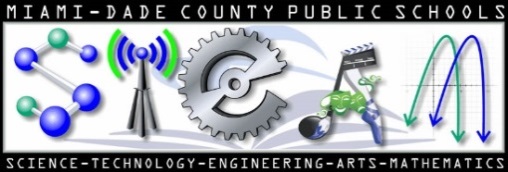 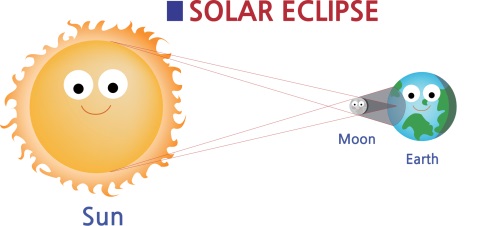 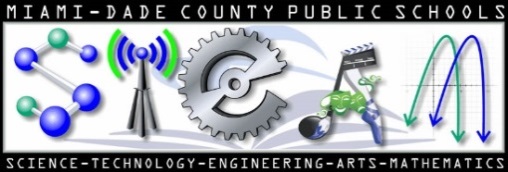 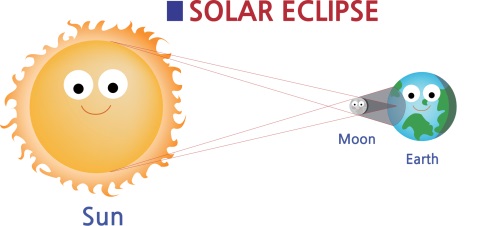 Describe how a partial sun eclipse is produced. Include what branch(es) of Science are related to eclipses?  Explain.  Make this research interesting.  List all sources used at the bottom (bibliography)